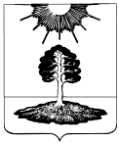 ДУМА закрытого административно-территориальногообразования Солнечный Тверской областиШЕСТОЙ СОЗЫВРЕШЕНИЕО согласовании замены дотациина выравнивание бюджетной обеспеченностидополнительным нормативом отчисленийот налога на доходы физических лицВ соответствии с частью 5 статьи 138 Бюджетного кодекса Российской Федерации Дума ЗАТО Солнечный Тверской областиРЕШИЛА:Согласовать замену расчетной суммы дотации на выравнивание бюджетной обеспеченности муниципальных районов (городских округов) на очередной 2021 финансовый год и на плановый период 2022 и 2023 годов в полном объеме дополнительным нормативом отчислений от налога на доходы физических лиц.Настоящее решение вступает в силу с момента его принятия.         Глава ЗАТО Солнечный                                                                         Е.А. Гаголина05.11.2020г.ЗАТО Солнечный№ 16-6